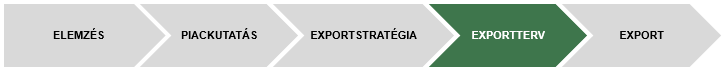 Tervezze meg a kivitelezés lépéseit! A modul célja, hogy a kezdő exportőr el tudja készíteni a stratégia végrehajtásához szükséges cselekvési tervet. Az exportterv (vagy export akcióterv) összeállítása során a konkrét feladatok kivitelezésére fókuszálunk: meghatározzuk és ütemezzük az egyes lépéseket, költségvetést és felelősöket rendelünk hozzájuk. A munkalapok a fejezethez tartozó Útmutató elméleti anyagának struktúrájához igazodnak. Amennyiben a munkalapok kitöltéséhez segítségre lenne szüksége, forduljon exporttanácsadójához!Munkalap az exportterv kialakításához Tanulmányozza mintául szolgáló exporttervünket, amit Ganntproject szoftverben készítettünk el! A dokumentumot az exportkalauz.hu oldalról töltheti le gan, ill. pdf formátumban. Mikor kívánja elindítani az exportprojektet? Határozza meg az időpontot! Tervei szerint meddig tart majd az exportprojekt? Konkrét dátumot jelöljön meg!Sorolja fel, melyek az exportterv fő munkacsomagjai:  Sorolja fel, melyek az exportterv fő munkacsomagjai:  Sorolja fel, melyek az exportterv fő munkacsomagjai:  Sorolja fel, melyek az exportterv fő munkacsomagjai:  Megnevezés:Kezdő dátum:Befejező dátum:Felelős:Költség:Munkacsomag:Munkacsomag:Munkacsomag:Munkacsomag: Munkacsomag: Munkacsomag: Munkacsomag: Munkacsomag: Munkacsomag: Munkacsomag: Költségek összesen:A munkacsomagok összköltsége, továbbá a fix költségek beleférnek-e az exportstratégiában meghatározott költségvetési keretbe? A fenti munkacsomagokat milyen összefoglaló feladatok alá tudná rendezni?   A fenti munkacsomagokat milyen összefoglaló feladatok alá tudná rendezni?   Összefoglaló feladat:Összefoglaló feladat:Összefoglaló feladat:Összefoglaló feladat:Mely munkacsomagok épülnek egymásra, vagy függnek egymástól? Melyek azok a „kritikus” munkacsomagok, amelyek nélkülözhetetlenek a projekt teljesítéséhez? A rendelkezésre álló erőforrásokat figyelembe véve, mely munkacsomagokhoz tartozó feladatok végezhetők egymással párhuzamosan? Milyen szoftvert választ a Gannt-diagram elkészítéséhez? Ha elkészítette az exporttervet, vizsgálja meg újra az exportstratégiát! Lát-e jelentősebb eltéréseket? Ki fogja nyomon követni az exportterv megvalósulását? Hogyan fogja kezelni a változásokat? Melyek azok a kockázati tényezők, amelyek veszélyeztethetik az exportterv végrehajtását? (Pl. valamiért nem tudja elvégezni a rábízott munkát egy kulcsember.) Készítsen különböző forgatókönyveket arra az esetre, ha a belső vagy külső körülmények kisebb-nagyobb mértékben megváltoznak, és át kell alakítani a terveket! Ki lesz az a tanácsadó, akit felkér arra, hogy „külső szemmel” vizsgálja meg az exportstratégiát és az exporttervet, hogy rámutasson az esetleges tervezési hibákra és hiányosságokra? 